Our Lady of Peace Catholic Primary and Nursery School3MP Saint Clare Weekly Timetable – 2019‘With Christ in our hearts, together we grow.’MondayTuesdayWednesdayThursdayFriday8.45 – 8.55amRegister/Morning MathsRegister/Morning HandwritingRegister/Morning MathsRegister/Morning HandwritingRegister/Morning Maths9.00- 9.30amAssemblyLF Change BooksAssemblyLF Change BooksAssemblyLF Change BooksAssemblyLF Change BooksAssemblyLF Change Books9.30 – 10.30amMathsMathsMathsMathsMaths10.30 – 10.45amBREAKBREAKBREAKBREAKBREAK10.45 – 11.00amGPSGPSSpellingsGPSSpelling Test11.00 – 12.00pm*Use Y3 libraryEnglishEnglishEnglishEnglishEnglish12.00 – 1.00pmLUNCHLUNCHLUNCHLUNCHLUNCH1.00 – 2.00pmScience/TopicT. Tables Rock starsT. Tables Rock starsT. Tables Rock starsSpelling Test1.00 – 2.00pmScience/TopicREArt (1-2)RE (1-2)Games (1-1:50)Comprehension (1:50-2:15)2.00 – 3.00pmPEMusic (2-2:30)Guided Reading (2:30 – 3)Topic/Science(2-3)Guided Reading (3-3:15)Guided Reading (2-2:20)ICT (2:20-3)Golden Time (2:15-2:30)French (2:30-3:15)3.00-3.15pmPSHE PSHETopic/Science(2-3)Guided Reading (3-3:15) Guided Reading continued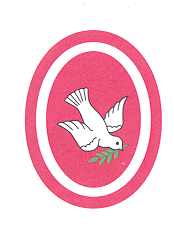 